МАОУ ДО «ЦИТ»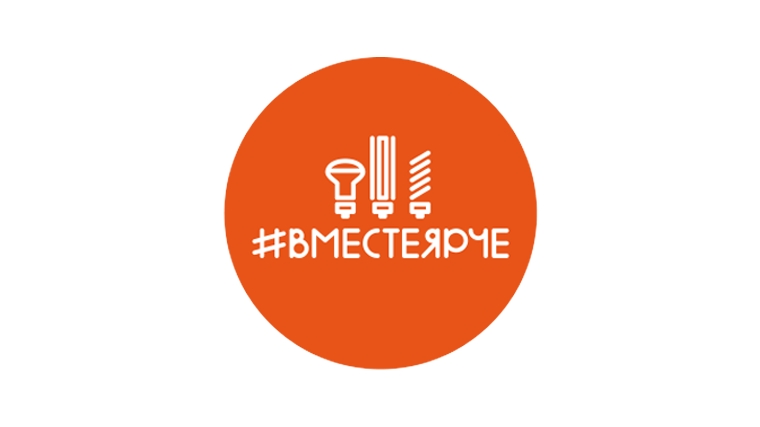 Квиз как форма просвещения по энергосбережению «БЕРЕЖЕМ ВМЕСТЕ»ПодготовилаПедагог-организатор Таирова Гульчечек Ильясовна2023 г.ВведениеАктуальность: Эта игра популярна сейчас в России среди молодежи, и она набирает все большую популярность. Данная работа направлена на развитие метапредметных компетенций обучающихся. Данный вид работы не утомителен для обучающихся и одновременно показателен для педагога.В настоящее время увеличилась популярность различных интеллектуальных игр: настольных игр, квизов, квестов и т.д. Мы уже много лет успешно используем эти формы для реализации столь непростых задач, как привлечение к интересу энергосбережение. Квиз – это популярный формат интеллектуальных игр, интерес к которому в последние годы стабильно высок. Это не новая форма досуга, но пока она популярна, нам, педагогам, стоит использовать ее в работе с детьми и молодежью.Квиз – это не только интеллектуальная игра, но и уникальная возможность провести время с пользой в приятной атмосфере. Квиз удобен тем, что его можно посвятить разным. Он не требует от участников специальной подготовки.Описание работы: Данная игра представляет собой некий конструктор, состоящий из заданий, разделенных по раундам. Предложенная форма удобна для использования тем, что можно наполнить игру заданиями любого направления. Главная задача не проверять знания ребят, а создать условия для активного естественного просвещения в процессе игры. Игра выстроена из заданий знание о энергосбережении. Данное мероприятие могут проводить как педагоги, так и обучающиеся. В нашем учреждении подобные мероприятия с успехом проводят старшеклассники. Целевая аудитория: данная разработка представлена для обучающихся 13-17 лет, но упростив задания, может быть использована и среднем и даже в младшем звене.Условия реализации: игра подходит для проведения предметных неделей, классных и общешкольных мероприятий.  Количество участников в команде самое оптимальное количество– 5-8 человек. Игра рассчитана на 45-60 минут. Количество команд не ограничено.Преимущества квиза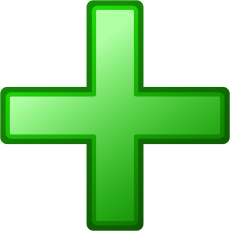 Один из плюсов квиза заключается в том, что аудитории не нужно проходить какую-либо предварительную подготовку, поскольку вопросы в этом типе интеллектуального состязания построены чаще всего на логике, а не на точных знаниях. От участников потребуется только школьный уровень знаний, умение работать в команде и сообразительность.Квизы подходят для молодежной аудитории, потому что это не чисто интеллектуальный формат – он имеет соревновательную часть. А если постараться разнообразить вопросы, можно сделать квиз и вовсе развлекательным.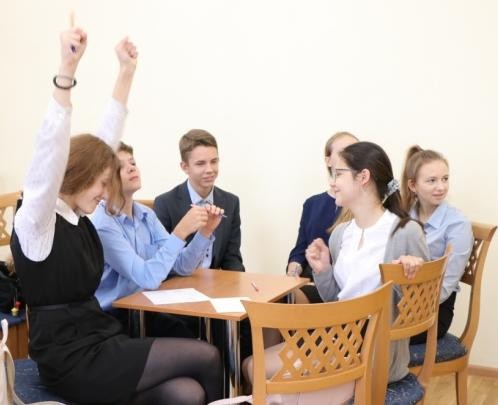 Квиз – это интересная форма, которая разнообразит «профессиональную копилку» любого педагога и обязательно понравится обучающимся.Историческая справкаКвиз – это интеллектуально-развлекательная командная викторина. В основе игры лежит механизм «вопрос-ответ». В дословном переводе с английского «quiz» – это проверочный вопрос, предварительный экзамен, тест. В русском языке аналогом этого слова является всем знакомая «викторина».Впервые квиз как вид развлечения появился в 1976 году в Великобритании, когда двое англичан организовали викторину под названием «Pub quiz». Игра собрала 32 команды. После домашнего успеха следующие несколько лет они путешествовали, представляя новую игру в разных уголках страны. В скором времени в квиз играли уже 10 000 команд, после чего крупные телевизионные компании стали создавать такие же игры в формате ток-шоу.В России квиз появился в 2015 году, с каждым годом в него вовлекается все большее количество участников. В Санкт-Петербурге квизы проводятся во многих кафе, арт-пространствах, ресторанах, барах и клубах. За участие в квизе игроки платят взносы. В среднем сумма такого взноса – 300 рублей с человека. А в обучающиеся Ломоносовского района Ленинградской области могут участвовать в квизе бесплатно!Как устроен квиз?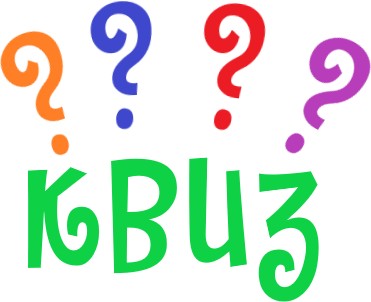 Квиз – это соревнование, интеллектуальная битва, в которой команды игроков борются за первое место, отвечая на вопросы, решая ребусы и т.д.Игра проходит следующим образом: в большом зале за отдельными столиками размещаются команды по 5-8 игроков. На столах у команд – бланки для ответов и ручки. После приветствия ведущий объясняет правила и квиз начинается.Как правило, игра состоит из 5 раундов, в каждом из которых не более 7 вопросов. Раунды устроены так: ведущий зачитывает вопрос, после чего команды в течение минуты обдумывают ответ. За это время команда должна вписать свой ответ в бланк. Так повторяется с каждым вопросом. После завершения раунда бланки сдаются организаторам, которые их проверяют и подсчитывают баллы. За каждый правильный ответ дается один балл. Только после сдачи бланков ведущий объявляет правильные ответы. Затем начинается следующий раунд. В финале игры объявляется тройка победителей – команд, набравших максимальное количество баллов. Финалисты получают грамоты, дипломы. Можно выделить призами особо результативных игроков. Часто участникам квизов вручаются шуточные и утешительные призы.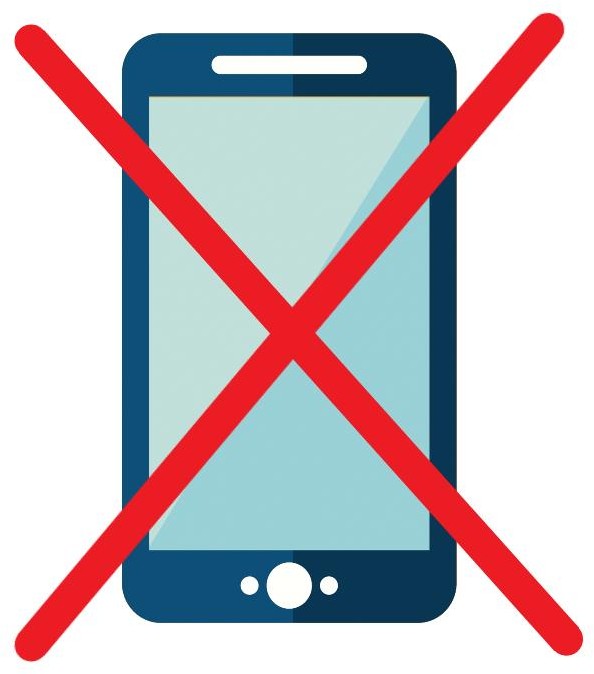 Единственное строгое правило квизов – это запрет на использование сотовых телефонов. При большом количестве команд на игре работают наблюдатели, которые следят за этим. В случае если игрок нарушает это правило, его команда получает штраф.КвизЦелью являлось привлечение внимания к проблемам использования энергии, экономии энергии и энергоресурсов, охране окружающей среды, пропаганда технологий энергосбережения, а также создание условий для выявления и развития интеллектуально одаренных обучающихся.Задачи:познакомить обучающихся с основными энергосберегающими способами и мероприятиями, их экономическим эффектом;содействовать психологической настроенности и желанию экономно использовать энергоресурсы;содействовать формированию культуры использования энергии и творческого мышления в отношении изыскания резервов энергосбережения в повседневной жизни;создать условия для развития интереса к практическому применению полученных знаний.Техническое обеспечениеКвиз сопровождается презентацией, нередко используется музыка во время «рассадки», то есть пока участники собираются и ждут начала, а также в течение игры. Например, когда говорит ведущий – музыка играет тихим фоном, когда начинается время обсуждения, то музыка становится громче, чтобы команды не могли услышать рассуждения друг друга. Соответственно, для квиза необходимы:компьютер;проектор с экраном;колонки;микрофон для ведущего (в случае большого помещения).Сюда же можно отнести столы и стулья, а также бланки для ответов и ручки.ДлительностьОптимальная длительность квиза от 45 до 60 минут.ПризыВ качестве награды для победителей выдаются грамоты. ЭТАПЫ ОРГАНИЗАЦИИ И ПРАВИЛА ПРОВЕДЕНИЯ КВИЗАОпределение участниковКвиз – универсальная форма для всех возрастных категорий, но больше всего она подходит для старших классов.Класс делиться на команды путем жеребьевки и занимает место указанное на жетоне. Сформированная команда выбирает капитана команды и придумывает название и сообщает его организатору для внесения в протокол. Определение темы квизаСоставление вопросовСамый сложный и трудоемкий этап – это составление вопросов. В этот этап входит сбор и обработка информации. В квизе могут быть не только вопросы, но и другие задания, например, ребусы, музыкальные вопросы, видеовопросы. Главное, чтобы они находились в рамках заданной темы. Оформление презентацииПодготовка помещения и проведение квизаКак уже говорилось, участникам квиза готовиться не надо. Организатор, должны провести предварительную подготовку. Первоочередная задача – подготовка помещения для игры. Необходимо заранее должны знать, сколько придет к вам человек, расставить соответствующее количество столов и стульев, приготовить бланки (на каждый раунд отдельный бланк), ручки, чистые листы для заметок, а также дипломы и призы.Работа ведущего квиза заключается не только в том, чтобы читать вопросы и следить за соблюдением правил. Квиз – это еще и взаимодействие с аудиторией, поэтому без соответствующих навыков будет непросто поддерживать нужную атмосферу. Естественно, ведущему нужны хорошая дикция и поставленный голос. Но также очень важны энергичность, доброжелательность, умение импровизировать и даже чувство юмора.Во время игры могут возникать спорные ситуации. Чаще всего это касается неточностей в ответах игроков. Если ведущий с первого раунда будет четко придерживаться правил, не симпатизировать какой-либо команде больше остальных и следовать одной тактике в решении возникающих споров, игроки полностью примут правила игры.Для подсчета баллов на первые игры лучше пригласить отдельного человека. Так ведущему будет проще. В дальнейшем подсчетом может заниматься и сам ведущий или даже команды игроков. Ведущий работает в паре с помощником. После очередного раунда команды отдают заполненные бланки с ответами помощнику, который и осуществляет подсчет.Команда, набравшая наибольшее количество баллов, побеждает.Структура игры и правилаИгра состоит из 5 раундов. РАУНДЫ:Первый раунд разминка «Так и знал». Время на обсуждение 20 сек. Раунд из 6 вопросов.Второй раунд «Интеллект». Время на обсуждение 1 минута. Вариантов ответа нет. Раунд из 6 вопросов.Третий раунд «Железная логика». Используя картинки – подсказки угадай словосочетание с помощью вашей логики. Раунд из 5 вопросов. Время на обсуждение 30 сек. Картинки будут изображены на экране. Четвертый раунд «Верю не верю» нужно ответить «Да» или «Нет». Время на обсуждение 10 сек. Раунд из 5 вопросов.Пятый раунд «Черный ящик». Раунд из 4 вопросов. Напротив, ответа вы можете увеличить ставку от 1 до 3 баллов, но в случае неправильного ответа ставка будет вычитаться из общего числа заработанных баллов. Время на обсуждение 30 сек.Вопросы на экране демонстрируются без повторов, ведущий зачитывает задания в соответствии со сценарием и вправе отказать участникам повторить вопрос. Во время игры участникам команды нельзя покидать игровой стол, за исключением форс-мажорных ситуаций. В случае если игрок был вынужден покинуть игру во время раунда, обратно вернуться он может только после того как его команда сдаст бланки с ответами за прошедший раунд.Во время игры для поиска ответов на вопросы запрещается пользоваться всеми видами технических устройств, а также принесенными с собой разного рода пособиями, конспектами и прочими материалами.Если команда была замечена за использованием любых гаджетов или печатных/ письменных материалов для поиска ответов на вопросы, команда может быть оштрафована на 5 баллов, при повторном замечании - дисквалифицирована с игры.Победителем становится команда набравшая наибольшее количество баллов по итогу всех 5 раундов игры.Остальные места распределяются в турнирной таблице согласно количеству набранных баллов от большего к меньшему.Правильным ответом считается ответ, совпадающий с ответом авторов квиза и соответствует правилам зачета.СЦЕНАРИЙ КВИЗА «БЕРЕЖЕМ ВМЕСТЕ»Участники: школьники средних и старших классовВозраст: 12+.Целью являлось привлечение внимания к проблемам использования энергии, экономии энергии и энергоресурсов, охране окружающей среды, пропаганда технологий энергосбережения, а также создание условий для выявления и развития интеллектуально одаренных обучающихся.Задачи:познакомить обучающихся с основными энергосберегающими способами и мероприятиями, их экономическим эффектом;содействовать психологической настроенности и желанию экономно использовать энергоресурсы;содействовать формированию культуры использования энергии и творческого мышления в отношении изыскания резервов энергосбережения в повседневной жизни;создать условия для развития интереса к практическому применению полученных знаний.Техническое оборудование: ноутбук, проектор, экран, телефон с секундомером, микрофон (если зал большой).Аудитория: количество столов по количеству команд, стулья по количеству участников (количество команд не ограничено, количество человек в команде – от 5 до 8). Оптимальное количество участников – 20-30 человек.Реквизит и вспомогательный материал: презентация, бланки для ответов, ручки по количеству команд, диплом для команды-победителя.Общее время проведения квиза: 60 минут.Квиз носит просветительский характер. Участники квиза должны правильно ответить на вопросы, используя смекалку и внимательность (предварительной подготовки не требуется).КВИЗ «БЕРЕЖЕМ ВМЕСТЕ»Ведущий: Добрый день, дорогие участники! Мы приветствуем всех на популярной игре квиз «БЕРЕЖЕМ ВМЕСТЕ» в рамках Открытого фестиваля дополнительного образования #ОранжFest Ломоносовского района.Наш квиз будет состоять из нескольких раундов. Для начала предлагаю вам разбиться на команды путем жеребьевки, выбрать капитана и придумать название вашей команды. На это вам дается 3 минуты.Участники делятся на команды, выбирают капитана, придумывают название команды.Слайд 1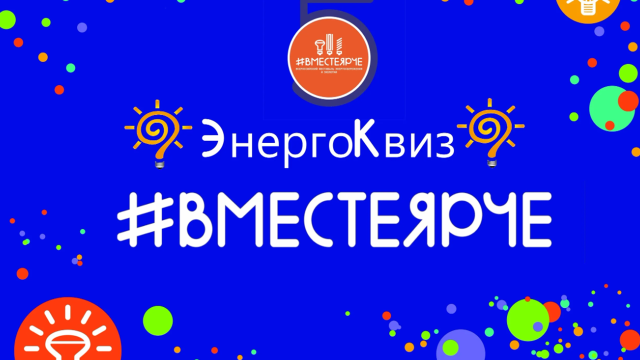 Наш квиз будет состоять из 5 раундов. За каждый правильный ответ вы получите по 1 баллу.Первый раунд разминка «Так и знал». Вам нужно выбрать один из 4-х вариантов. Время на обсуждение 20 сек. Раунд из 6 вопросов.Второй раунд «Интеллект». Как вы поняли вопросы на ваши интеллектуальные способности. Время на обсуждение 1 минута. Вариантов ответа нет. Раунд из 6 вопросов.Третий раунд «Железная логика». Используя картинки – подсказки угадай словосочетание с помощью вашей логики. Раунд из 5 вопросов. Время на обсуждение 30 сек. Картинки будут изображены на экране. Четвертый раунд «Верю не верю» поможет раскрыть вашу интуицию. Вам нужно ответить «Да» или «Нет». Время на обсуждение 10 сек. Раунд из 5 вопросов.Пятый раунд «Черный ящик». Перед вами будет черный ящик.  Раунд из 4 вопросов. Напротив, ответа вы можете увеличить ставку от 1 до 3 баллов, но в случае неправильного ответа ставка будет вычитаться из общего числа заработанных баллов. Время на обсуждение 30 сек.Я буду включать секундомер. Ответ записываем в таблицу. По окончанию времени капитаны команды поднимают бланк ответов вверх. Приглашаю капитанов команд взять бланки для ответов.Раздаем капитанам бланки для ответов и ручки.Всю информацию вы получите в течение нашей игры.Готовы? Начинаем! Здравствуйте, друзья! Итак, начинаем наш квиз.Слайд-заголовок «РАУНД № 1. Разминка «Так и знал».Затем – слайды с вопросами. Первый раунд разминка «Так и знал».Повторяю, что Вам нужно выбрать один из 4-х вариантов. Время на обсуждение 20 сек. Раунд из 6 вопросов. За каждый правильный ответ вы получите по 1 баллу.ВОПРОС 1. У какого бытового прибора среднестатистический расход электроэнергии за месяц больше, чем у других? Запустить таймер, предупредить об этом игроков.По истечении минуты – переключить слайд.Так повторяется для всех вопросов.ВОПРОС 2. Сколько процентов электроэнергии используется впустую, если зарядное устройство для сотового телефона оставлять включённым в сеть?ВОПРОС 3. На бытовых приборах (чайник, холодильник, утюг и т.д.) производители ставят класс их энергоэффективности. Благодаря этому показателю покупатель может сориентироваться, насколько экономичная с точки зрения потребления электроэнергии данная техника. Укажите, какой именно класс из представленных обозначает самый энергоэффективный?ВОПРОС 4. Чтобы дома было тепло, нужно научиться его сохранять. Примерно 40% потерь тепла в домах происходит через...ВОПРОС 5. На каком из видов станций вырабатывается больше всего электроэнергии в России?ВОПРОС 6. Продолжите фразу президента России Владимира Владимировича Путина: «У меня папа счётчик смотрел, каждую копеечку высчитывал, чтобы вовремя и в полном объёме заплатить за электричество. У меня до сих пор привычка есть - …?»А теперь ответы.Капитаны команды поднимают бланки вверх, ведущий собирает бланки, жюри проверяет и расставляет баллы.Слайд с заголовком «Ответы раунда №1».Итак, ответы на вопросы раунда №1: (ведущий повторяет вопросы и варианты ответов)Слайд-заголовок «РАУНД № 2. «Интеллект».Затем – слайды с вопросами.Второй раунд «Интеллект». Как вы поняли вопросы на ваши интеллектуальные способности. Время на обсуждение 1 минута. Вариантов ответа нет. Раунд из 6 вопросов. За каждый правильный ответ вы получите по 1 баллу.ВОПРОС 1. «Реализация правовых, организационных, научных, производственных, технических и экономических мер, направленных на эффективное использование и экономное расходование топливно-энергетических ресурсов». Официальное определение какого термина сейчас прозвучало?ВОПРОС 2. 	После того, как одна женщина из русской освещаемой свечами избы эмигрировала в пылающий электричеством Нью-Йорк, она была ошеломлена таинством электричества. Ее племянник попытался объяснить эту тайну, сравнив электрический провод со шлангом, по которому бежит вода. С тех пор и до конца своих дней она применяла некие меры предосторожности, дабы сберечь электричество. Какие?ВОПРОС 3.	Кубинская газета «Трабахадорес» называет их «...важным элементом экономии топлива при нынешней ситуации в стране!». Назовите ихВОПРОС 4.	Одна ирландская авиакомпания весной 2005 года запретила сотрудникам делать это на работе из соображений экономии. Сотрудникам было предложено делать это дома или в автомобиле. Автор вопроса вынужден делать это раз в три дня. Что именно?ВОПРОС 5.	Из советов по энергосбережению: «Принимать не ПЕРВУЮ, а ВТОРОЙ – таков девиз всех, кто экономит энергию. Знаете ли Вы, что затраты энергии на принятие ПЕРВОЙ примерно в три раза выше, чем на принятие ВТОРОГО?» Назовите ПЕРВУЮ и ВТОРОЙ!ВОПРОС 6.	Из соображений экономии в конце позапрошлого века Московская дума распорядилась уличное освещение включать не каждую ночь. Когда работало освещение, если на улицах порой была непроглядная тьма?Поднимаем бланки вверхСлайд с заголовком «Ответы раунда №2». (ведущий повторяет вопросы)Ответы на вопросы раунда № 2:Слайд-заголовок «РАУНД № 3. «Железная логика».Затем – слайды с вопросами.Третий раунд «Железная логика». Используя картинки – подсказки угадай словосочетание с помощью вашей логики. Раунд из 5 вопросов. Время на обсуждение 30 сек. Картинки будут изображены на экране. Слайд с заголовком «Ответы раунда №3» (ведущий повторяет вопросы)Слайд-заголовок «РАУНД № 4. «Верю, не верю».Затем – слайды с вопросами.Четвертый раунд «Верю не верю» поможет раскрыть вашу интуицию. Вам нужно ответить «Да» или «Нет». Время на обсуждение 10 сек. Раунд из 5 вопросов.ВОПРОС 1. Природные явления, такие как гроза, необходимы человеку для пополнения энергии.ВОПРОС 2. Пища, бензин, электричество не относятся к источникам энергии.ВОПРОС 3. Энергия необходима для того, чтобы начать какое-либо движение, ускорить перемещение, что–то поднять, нагреть, осветить.ВОПРОС 4. По подсчётам учёных, семья, состоящая из 3 человек, в день расходует 600 литров воды. ВОПРОС 5. Запыленные стёкла могут поглощать до 30% света.Поднимаем бланки вверхСлайд с заголовком «Ответы раунда №4» (ведущий повторяет вопросы)Слайд-заголовок «РАУНД № 5. «Черный ящик».Затем – слайды с вопросами.Пятый раунд «Черный ящик». Перед вами будет черный ящик.  Раунд из 4 вопросов. Напротив, ответа вы можете увеличить ставку от 1 до 3 баллов, но в случае неправильного ответа ставка будет вычитаться из общего числа заработанных баллов. Время на обсуждение 30 сек.Начинаем раунд №5. ВОПРОС 1. Подсчитано, что для приведения её в действие необходимы 150 миллионов животных. Что это?ВОПРОС 2. В эпоху классицизма появилась мода на зеркальные стены салонов, спален и будуаров. Но причиной тому были не забавы аристократов, а обыкновенная житейская экономия. Что экономил аристократы? ВОПРОС 3. Для экономии энергетических ресурсов применяются так называемые альтернативные источники энергии. Например, в жарких странах используются солнечные батареи, преобразующие энергию света в электрический ток. Согласно шутке, первое место на конкурсе нелепых изобретений заняло это устройство с солнечными батарейками. Назовите это устройство?ВОПРОС 4. Это растение появилось в России в 18 веке. А в наши дни ученые придумали для него новое применение: в 2010 году был изобретен способ, как из него получить электричество. Интересно, что длительность работы такого элемента питания составляет до месяца, а при варке мощность увеличивается в 10 раз. Назовите это растение?Слайд с заголовком «Ответы раунда №5»Приглашаю одного из участников для того, чтобы помочь мне открыть черный ящик и убедиться, что на самом деле эти предметы находятся в нем.Ответы на вопросы раунда № 5: (ведущий повторяет вопросы)Баллы подсчитаны, а теперь объявляем победителя.Итак, победила команда ……………… Поздравляем! Приглашаю команду для фото. Спасибо всем участникам! Изучайте энергосбережение и  приходите к нам еще!Выводы. Подведение итогов урока. Рефлексия Учитель: Сегодня на нашем занятии мы попытались посмотреть на энергосбережение с различных позиций: зачем и как? Очень надеемся, что вы сделаете выводы, поделитесь своими впечатлениями с родителями и близкими и измените свое отношение к сбережению энергии. Хочу остановиться на еще одной интересной акции, проводимой каждый год во всем мире. Это «Час Земли». Каждый год в последнюю субботу марта миллионы людей выключают свет на час, потому что им важно будущее нашей планеты Земля. «Час Земли» – это символ бережного отношения к природе, заботы об ограниченных ресурсах нашей планеты. Рекордное число стран принимают участие в акции «Час Земли».  В 134 государствах, в частных домах и на государственных объектах люди на целый час выключали электроэнергию. В Париже погасла Эйфелева башня, в Лондоне – крупнейшее в мире колесо обозрения «Лондонский глаз», в Нью-Йорке – площадь Таймс-сквер, в Пекине – гигантский стадион «Птичье гнездо», а также более семидесяти объектов в Москве. Кроме столицы акцию поддержали еще тридцать российских городов. Не хотите и вы поучаствовать в этой акции?Пример бланка с ответами:ЭнергоКвиз  БЛАНК С ОТВЕТАМИНазвание команды:_____________________Дата проведения квиза: _________________Номер тура/раунда или название раунда:_____________________Капитан команды: __________________________ (ФИО и подпись)Итого набранных баллов: ____________________(заполняет жюри)Ответы для жюри игры КВИЗ№ вопросаОтвет по цифрамЗначение13Холодильник2195%31Класс А43Окна52Теплоэлектростанция64…я не могу оставить включённым свет, когда выхожу№ вопросаОтвет 1Энергосбережение2Затыкала розетки, «чтобы электричество не пролилось на пол»3Быки и коровы (биогаз от навоза)4Заряжать мобильный телефон5Ванна, душ6Когда не светила луна№ вопросаОтвет 1Сбережем планету вместе2Уходя гасите свет3В не выключенных лампах горят рубли4Энергосбережение – это важное знание5Только тот народ богат, где энергию хранят№ вопросаОтвет 1Нет2Нет3Да 4Да5да№ вопросаОтвет 1Лампочка2Свечи3Фонарик4Картофель№ вопросаПравильный вариант ответа(впишите номер правильного ответа или впишите свой ответ при вопросе без вариантов)Кол-во набранных баллов за ответ(заполняет жюри по итогам оценки)123….№ вопросаОтветПримечание1 раунд разминка «Так и знал»1 раунд разминка «Так и знал»13Холодильник2195%31Класс А43Окна52Теплоэлектростанция6495%2 раунд «Интеллект»2 раунд «Интеллект»1Энергосбережение2Затыкала розетки, «чтобы электричество не пролилось на пол»3Быки и коровы (биогаз от навоза)4Заряжать мобильный телефон5Ванна, душ6Когда не светила луна3 раунд  «Железная логика»3 раунд  «Железная логика»1Сбережем планету вместе2Уходя гасите свет3В не выключенных лампах горят рубли4Энергосбережение – это важное знание5Только та народ богат, где энергию хранят4 раунд  «Верю не верю»1Нет2Нет3Да 4Да5да5 раунд «Черный ящик»5 раунд «Черный ящик»1Лампочка2Свечи3Фонарик4Картофель